Бюджетное общеобразовательноеучреждение Шелеховского района«Гимназия»«Весенние изменения в природе» (с опорой обучающихся на технологическую карту).3 класс, УМК «Гармония»Полещук Виктория Викторовна,Учитель начальных классовМБОУ «Гимназия»город  Шелехов,                                                                 высшая квалификационная категория.2014-2018г.гАннотацияДанный  урок направлен на формирование у младших школьников целостной картины весенних изменений в живой и неживой природе, экологической грамотности, нравственно-эстетических норм взаимодействия с природой. А также на освоение комплекса предметных знаний о природе, универсальных учебных действий для успешного продолжения образования в основной школе; на развитие умений работать с разными источниками информации, наблюдать, анализировать, обобщать, характеризовать и моделировать объекты окружающего мира, решать творческие задачи. Данная методическая разработка может быть полезна родителям обучающихся, обучающимся и учителям.ВведениеАктуальность данной разработки в том, что происходит комплексное обобщение учебного материала. Обучающиеся проверяют свои знания и умения; учатся обобщать открытые ранее знания и умения, применять их на практике; работают в группах; демонстрируют умения описывать, сравнивать, объединять, классифицировать. В ходе этого урока обучающиеся овладевают практическими умениями и навыками, благодаря работе с разными источниками информации. В итоге, дети выполняют творческое задание - книжку-помощницу, которая даст возможность увидеть продукт своей деятельности. Урок, на деятельностной основе, нравится детям. Такие уроки, являются для ребят помощниками в овладении, закреплении и обобщении  полученных знаний, умений и навыков. В ходе урока применяются приемы технологии критического мышления. «Весенние изменения в природе» (с опорой обучающихся на технологическую карту).Тип урока:  урок  обобщения   и закрепления   изученного материалаЦели:1 Познавательный аспектФормировать знания о характерных признаках весны в неживой и живой природе.Формируемые УУД:  умение проанализировать связь весенних изменений в неживой и живой природе; умение  организовать  учебную деятельность  посредством постановки целей, планирования, прогнозирования, контроля, коррекции действий и оценки успешности усвоения.2. Развивающий аспект:Развитие речи: обогащение словарного запаса, выделение смысловых линий, развитие монологической и диалогической речи.Формируемые УУД: общеучебные,  логические действия, а также постановку и решение проблемы, ориентироваться в потоке учебной информации, перерабатывать и усваивать ее, осуществлять поиск недостающей информации, осмыслять тексты; выбирать наиболее эффективные способы решения задач в зависимости от конкретных условий; осуществлять рефлексию способов и условий действия, контроль и оценку процесса и результатов деятельности; ставить и формулировать проблемы.3. Воспитательный аспект:Воспитание интереса и бережного отношения к природе.Формируемые УУД:  Коммуникативные учебные действия обеспечивают сотрудничество – умение слушать и понимать друг друга, планировать и согласованно выполнять совместную деятельность, распределять роли, взаимно контролировать действия друг друга, уметь договариваться, вести дискуссию.Инструментарий: Использование электронных носителей, компьютер.Презентация.Групповая форма работы.Карточки – таблицы.Таблички с направлениями работы.Технологическая карта для каждого ученика.Схема урокаОбразец технологической карты урока. Данная технологическая карта может быть рассчитана на один или два урока (в зависимости от уровня подготовки и темпа работы обучающихся)(приложение №1, групповая работа)Группа №1 «Весенние изменения в  природе»Технологическая карта  ----------------------------------------------------------------ученика -----------классаСводная таблица (1 группа)Вместе вставляют слова, характеризующие жизнь растений( остальные при анализе других групп)Группа №2   «Весенние изменения в  природе»Технологическая карта  ----------------------------------------------------------------ученика -----------классаСводная таблица (2-3 группа)Вместе вставляют слова, характеризующие жизнь домашних и диких животных ( остальные при анализе других групп)Группа №3   «Весенние изменения в  природе»Технологическая карта  ----------------------------------------------------------------ученика -----------классаГруппа №4   «Весенние изменения в  природе»Технологическая карта  ----------------------------------------------------------------ученика -----------классаСводная таблица (4 группа)Вместе вставляют слова, характеризующие жизнь рыб ( остальные при анализе других групп)Группа №5  «Весенние изменения в  природе»Технологическая карта  ----------------------------------------------------------------ученика -----------классаСводная таблица (5 группа)Вместе вставляют слова, характеризующие жизнь птиц ( остальные при анализе других групп)ЗаключениеУрок построен на деятельностной основе, в данном случае учитель из транслятора, передатчика готовых знаний становится организатором образовательного процесса. Деятельностный подход несет огромный развивающий потенциал, поэтому в прямой зависимости от организации на уроке познавательной деятельности обучающихся. Использовала исследовательский метод в обучении. Имело место выбора в познании материала, т.е. каждый ребенок не только выбрал направление в работе, но и сумел, благодаря компьютерной грамотности расширить границы знаний по выбранной теме. Работая с компьютером ученики овладели возможностью и правом выбора работы с разными источниками информации: электронные и обычные словари; презентация – это систематизированные и обобщенные  знания. А главное, используя электронный вариант урока, ученик может всегда его увидеть в целом, повторить и расширить границы знаний. Учтен объём учебного материала и сложность информации с возрастными особенностями и учебными возможностями учащихся класса.Использование наглядностей в виде презентации, включающая таблицы, опорных схем, иллюстраций, это опора на возрастные возможности развития учащихся младшего возраста, поэтому   обратная связь осуществлялась через диалог и самопрезентацию.                           Данный урок способствует практической деятельности учащихся их познавательной активности, самостоятельности, развитию творческих способностей и умению пользоваться алгоритмом темы.В системе планируется повторение, ранее пройденного материала, имеют место связь ранее изученного материала с новым.Объём и сложность домашнего задания, учтены  учебные возможности класса и отдельных учащихся, подготовлено оно к результативному выполнению.Список использованных источников. 1.Библиографическое описание: Петрова И. В. Формирование познавательных универсальных учебных действий младшего школьника на уроках окружающего мира [Текст] / И. В. Петрова // Актуальные задачи педагогики: материалы междунар. заоч. науч. конф. (г. Чита, декабрь 2011 г.).  — Чита: Издательство Молодой ученый, 2011. — С. 113-116.2.Поглазова О.Т. Методические рекомендации к учебнику «Окружающий мир» для 1-4 класса общеобразовательных учреждений: интегрированный курс.-2-е изд.-Смоленск:Ассоциация XXI век, 2006.- 256с.3.Окружающий мир: программа 1-4 классы. Поурочно-тематическое планирование. О.П.Поглазова.-Смоленск: Ассоциация XXI век, 2012.-128с.Приложения1.Приложение №1, групповая работа.2.Приложение№2,подробный  конспект урока.3.Приложение №3, презентация к уроку.Приложение №1   Группа №1 «Весенние изменения в  природе»Технологическая карта  ----------------------------------------------------------------ученика -----------классаСводная таблица ( 1 группа)Вместе вставляют слова, характеризующие жизнь растений( остальные при анализе других групп)Группа №2   «Весенние изменения в  природе»Технологическая карта  ----------------------------------------------------------------ученика -----------классаСводная таблица (2-3 группа)Вместе вставляют слова, характеризующие жизнь домашних и диких животных ( остальные при анализе других групп)Группа №3   «Весенние изменения в  природе»Технологическая карта  ----------------------------------------------------------------ученика -----------классаГруппа №4   «Весенние изменения в  природе»Технологическая карта  ----------------------------------------------------------------ученика -----------классаСводная таблица ( 4 группа)Вместе вставляют слова, характеризующие жизнь рыб ( остальные при анализе других групп)Группа №5  «Весенние изменения в  природе»Технологическая карта  ----------------------------------------------------------------ученика -----------классаСводная таблица (5 группа)Вместе вставляют слова, характеризующие жизнь птиц ( остальные при анализе других групп)Приложение №2Конспект урока«Весенние изменения в природе».Тип урока: урок  обобщения   и закрепления   изученного материалаЦели:1 Познавательный аспектФормировать знания о характерных признаках весны в неживой и живой природе.Формируемые УУД:  умение проанализировать связь весенних изменений в неживой и живой природе; умение  организовать  учебную деятельность  посредством постановки целей, планирования, прогнозирования, контроля, коррекции действий и оценки успешности усвоения.2. Развивающий аспект:Развитие речи: обогащение словарного запаса, выделение смысловых линий, развитие монологической и диалогической речиФормируемые УУД: общеучебные,  логические действия, а также постановку и решение проблемы, ориентироваться в потоке учебной информации, перерабатывать и усваивать ее, осуществлять поиск недостающей информации, осмыслять тексты; выбирать наиболее эффективные способы решения задач в зависимости от конкретных условий; осуществлять рефлексию способов и условий действия, контроль и оценку процесса и результатов деятельности; ставить и формулировать проблемы.3. Воспитательный аспект:Воспитание интереса и бережного отношения к природеФормируемые УУД:  Коммуникативные учебные действия обеспечивают сотрудничество – умение слушать и понимать друг друга, планировать и согласованно выполнять совместную деятельность, распределять роли, взаимно контролировать действия друг друга, уметь договариваться, вести дискуссию.Инструментарий: Урок окружающего мира,3 класс, УМК « Гармония»Использование электронных носителей, компьютер.Презентация.Групповая форма работы.Карточки – тексты.Таблички с направлениями работы.Технологическая карта для каждого ученика. Ход урока:I.  Организационный момент (слайд №1) – времена года.Учитель:  На уроке главными будут фразы и слова « Узнал», « Догадался», « Хочу сказать». Нас ждут большие и интересные открытия. Какие они будут? Большие или маленькие? У каждого они будут свои. А чтобы не сбиться с правильного пути, мы будем работать по карте открытий (слайд №2) .II. Актуализация новых знанийУчитель: Послушайте и отгадайте загадку (слайд №3).            Кончилось время снега и льда       Берег реки затопляет вода.      День удлиняется, ночь убывает      Как это время, скажи, называют?Ученики: Весна.Учитель: Молодцы! О каком весеннем месяце говорят: « Зима весну пугает, да все равно тает?»  (март)Учитель:  Зеленеет даль полей, запевает соловей, в белый цвет оделся сад, пчелы первые летят, гром грохочет. Угадай,  что за месяц это? ( МАЙ)Учитель: Назовите  второй месяц весны?Ученик: Апрель.Учитель:   В народном календаре его называют апрель-снегогон. « Апрель всех напоит», - говорит народная мудрость. Почему так говорят?Ученики: 1. Земля тает, корни деревьев начинают пить воду, деревья оживают.        2. Природа оживает.Учитель:  А что еще происходит в природе? Что происходит с дикими животными в апреле месяце? Назовите тему урока. Ответы детей. Тема:   Апрель. Весенние изменения в природе.                                                                   Учитель: По каким тропам мы должны пройти, чтобы узнать , что происходит весной, Рассмотрите карту открытий!Постановка детьми собственных целей. (самоактуализация)Ученики: 1. Нам нужно узнать, что происходит в неживой природе, с наступлением апреля.2. Какая будет погода, что происходит с ледяными реками.3. « Пробуждение» растений ото сна.4. Изменения в живой природе. 5.Поведение  рыб.  «Пробуждение» рыб.6.Что интересного происходит в жизни птиц и животных.Учитель: Я согласна с вами. Каждый может помимо этих целей поставить себе другую цель,  которая  на ваш взгляд поможет  полнее изучить тему урока. Запомните ее и в конце урока ответьте на вопрос: - Смогли ли вы достичь заданной цели или нет?-Прежде чем мы начнем урок, отметьте сейчас свои знания на линеечке по заданной теме урока. ( самоанализ и самооценка)- На этом уроке вы будете создавать книжку-помощницу по теме урока, вставлять пропущенный текст, подбирать подходящие по смыслу рисунки, используя ИКТ;  работать со словарем Ожегова. III. Новый материал1. Работа над новым материалом. Групповая форма работы.Учитель: 1. На парте лежат знаки – картинки весенних изменений, выберите интересное для вас направление (неживая природа, растения, животные, рыбы, птицы).2.  По опознавательным табличкам дети рассаживаются по группам.Учитель знакомит обучающихся с правилами работы в группах:     Группа работает с текстом учебника, дополнительной литературой  и  создает слайды презентации (вставляет пропущенные слова, подбирает подходящие по смыслу графические объекты, объясняет лексическое значение  выделенных слов, используя электронный и обычный словарь). По окончанию работы каждая группа рассказывает и демонстрирует свой продукт.Групповая форма работы15 обучающихся по 3 ч. = 5 групп1 группа – неживая природа. Индивидуальное сообщение.2 группа – живая природа: растения. Индивидуальное сообщение на тему : «Первоцветы Иркутской области. Красная книга» 3,4,5 группы – живая природа: животные и птицы. Индивидуальные сообщения на тему:«Животные», « Рыбы», « Птицы».Время работы 10 минут. После окончания работы проходит анализ работ каждой группы. Обучающиеся других групп включены в деятельность.А) Проверка 1 группы ( слайд № 3)Совместная деятельность учитель-ученикЗадание:Карточка №1. 1 группа (изменения в неживой природе - ледоход).Апрель – середина весны. Вся весна просыпается от долгого зимнего сна и приветствует весну-красу.  Под все более ------------------- лучами солнца понемногу освобождаются от снегов поля, реки, леса. В середине весны снег-----------------------. Реки освобождаются ото ------------------------, начинается ледоход.  Если зима была снежная, то может начаться половодье.Люди радостно меняют ------------------ одежду. Моют окна, чтобы пыль не задерживала теплых солнечных лучей солнца. Начинают готовить ------------------------- к севу, выращивают рассаду для огорода. 22 апреля народ отмечает День земли. В этот день люди очищают землю от зимнего _________________ , сажают ___________________ и _____________________________.ЗАДАНИЕ: Внимательно прочитай текст. Определи главную мысль. Озаглавь текст. Вставь пропущенные слова. Используй словарь (Электронный или Толковый), объясни лексическое значение выделенных слов : ледоход и половодье.Деятельность обучающихся1 ученик –  читает текст и определяет главную мысль.2 ученик -   читает вставленные слова 3 ученик -   объясняет лексическое значение выделенных слов, используя словарь (слайд№4)Слушаем индивидуальное сообщение о признаках изменения в неживой природе в нашем городе ( 3мин.) Учитель: Кто-нибудь хочет  задать вопрос ребятам 1 группы?Далее обучающие задают вопросы по этой теме. Работа со стихотворными строками.Учитель:Послушайте эти стихотворные строчки, сделайте вывод: Какими изменениями в неживой природе  весна заявляет о своём приходе?Ученик1. Зимние дни миновали, Ночи короткие стали. Луч золотой разливает. Влажным теплом поддуваетВетер с раздольных полей. С. ДрожжинУченик 2.…Утихли метели,Позванивать стал колокольчик капели.Река пробудилась, растаяли льды. Наряд белоснежный надели сады.Ученик 3…Как воздух чист!Как ясен небосклон!Своей лазуриюживойСлепит мне очи он.….Как высокоНа крыльях ветеркаЛаскаясь к солнечным лучам Летают облака.Е. БаратынскийДеятельность обучающихся. Делают вывод (слайд № 5,6).Ученики называют изменения в неживой природе, говорят вывод и заполняют таблицу.Б) Проверка 2 группы (слайд№7) Совместная деятельность учитель-ученик   Карточка№ 2.  Растения – первоцветы - подснежникиАпрель – середина весны. Говорят, что пришла весна тепла и воды. Талая вода пробуждает _________ растений, и начинается движение соков к почкам, которые готовятся развернуть свои нежно-зеленые листочки. Еще с лета и осени корни растений запасли питательные вещества, чтобы с первыми теплыми и светлыми днями начать очередной круг жизни. Начавшеесясокодвижениев деревьях и кустарниках пробуждает попки. Они _____________ и готовятся развернуть ________________.Но прежде чем оденется лес листвой, многие деревья зацветают, развесив разноцветные сережки.ЗАДАНИЕ: Внимательно прочитай текст. Определи главную мысль. Озаглавь текст. Вставь пропущенные слова. Используй словарь (Электронный или Толковый), объясни лексическое значение выделенных слов :сокодвижение, набухание почек.Деятельность ученика1 ученик –  читает текст и определяет главную мысль.2 ученик -   читает вставленные слова (слайд № 8)3 ученик -   объясняет лексическое значение выделенных слов, используя словарь         ( слайды № 9-14).Индивидуальное задание на тему «Первоцветы Иркутской области. Красная книга»    Из-под снега расцветают,  раньше всех весну встречают. ( Подснежник) – загадка. Учитель: Что интересного вы узнали от ребят? Идет обобщение и вывод. Деятельность обучающихся. Заполняют вместе таблицуВ) Карточка №3. Проверка 3 группы (слайд № 15-16).Совместная деятельность учитель-ученик   Дикие животные.В полях еще снег, а у зайчих уж родятся зайчата. Зайчата родятся зрячими, в теплых шубках. Сразу, как появятся на свет, они уже умеют бегать. Наевшись досыта материнского ____________, они разбегаются и прячутся под кустами, кочками. Лежат смирнехонько – не пищат, не балуются, хоть мать и убежала куда-то. Бегать им нельзя: как __________________ заметит,  то им несдобровать. Вот, наконец, бежит мимо _______________. Нет, не мамаша: тетка чужая. Зайчата к ней: накорми нас! Ну, что ж, пожалуйста, кушайте! Накормила – и дальше.Так уж повелось у зайчих: всех зайчат общими считать. ( По В.Бианки)Деятельность ученикаЗАДАНИЕ: Внимательно прочитай текст. Определи главную мысль.Озаглавь текст. Вставь пропущенные слова. Используй словарь (Электронный или Толковый), объясни лексическое значение слов : деторождение, вскармление, потомство.1 ученик –  читает текст и определяет главную мысль.2 ученик -   читает вставленные слова (слайд № 16)3 ученик -   объясняет лексическое значение выделенных слов, используя словарь (слайд № 17,18,19).Индивидуальное задание на тему «Изменения в жизни животных Иркутской области с наступлением апреля».Учитель: Что интересного вы узнали от ребят? Идет обобщение и вывод.Деятельность обучающихся. Заполняют вместе таблицуФизкультминутка. Капли звонко капали, (прыжки на месте)
Все сосульки плакали. (качаем головой, прижав руки к щекам)
Солнце светит ярко, (руки вверх, потягиваемся)
Нам, сосулькам, жарко. (обмахиваемся).
С нас течёт уже вода, (наклон вниз)
Мы растаем навсегда. (выпрямляемся)Г)Карточка № 4.Проверка 4 группы. Весенние изменения в жизни рыб ( слайд № 20-21).Совместная деятельность учитель-ученикПервая полынья на подводном небе – как первая проталина на земле. – Небо, небо показалось! – закричали бы, если б умели , рыбы, увидев первую полынью.Да, наконец – то показалось  им настоящее синее весеннее ____________! Всю зиму над головой было_____________ и неподвижно. И вот потоки света, как солнечные водопады, хлынули в полыньи. А внизу, по серому дну, по сонным ____________ потекли и заколыхались солнечные ленты. Это уже настоящая весна. С ледоходом весна начнет медленно опускаться на дно. А из темной и холодной глубины станут подниматься рыбы, навстречу солнцу и теплу. ( Н.Сладков)ЗАДАНИЕ: Внимательно прочитай текст. Определи главную мысль. Озаглавь тест. Вставь пропущенные слова. Используй словарь (Электронный или Толковый), объясни лексическое значение слов : деторождение, вскармление, потомство.Деятельность ученика1 ученик –  читает текст и определяет главную мысль.2 ученик -   читает вставленные слова (слайд № 21)3 ученик -   объясняет лексическое значение выделенных слов, используя словарь( слайд № 22).Слушание Индивидуального задания на тему «Изменения в жизни животных Иркутской области с наступлением апреля».Учитель: Что интересного вы узнали от ребят? Идет обобщение. Учитель: Итак, давайте разберемся,  что значит, сонное состояние у животных и почему это происходит? Далее возможные ответы обучающихся.      Это физиологическое состояние организма животных, возникающее вследствие  понижения температуры и защитная реакция организма перед недостатком питания.  Вот поэтому, впадает в спячку медведь, рыба, а вот лягушка, рыба - ротан и Американский суслик впадает в анабиоз,  т.е. состояние  полного отстранения от жизни под воздействием неблагоприятных факторов.Деятельность обучающихся. Заполняют вместе таблицуД) Карточка № 5. Птицы (слайд № 23)Совместная деятельность учитель-ученик Проверка 5 группы.Учитель: Люди с давних времён с большим уважением, любовью и заботой относятся к птицам. Много загадок, сказок, потешек и небылиц живут в народе. Давайте послушаем некоторые из них.Ученик1: Снится ночью пауку
Чудо-юдо на суку:
Длинный клюв и два крыла.
Прилетит – плохи дела.
А кого паук боится?
Угадали? Это… птица.Ученик 2: Этот случай был в апреле,
С юга птицы прилетели.
Тает снег, а воробья
Выгоняют из жилья.
- Убирайся вон, задира,-
Просвистел ему скворец.
- Ни за что, моя квартира,
Я не временный жилец!
Я тут вьюги и мороз
Терпеливо перенёс.
А сейчас, под этой кровлей
Для семьи гнездо готовлю
И не тронусь, хоть убей!-
Прочирикал воробей.
- Не упрямься! Мне в наследство -
Этот дом достался с детства.
Вылетай.
Мой клюв остёр,
А не то….
Но тут во двор, 
Со скворечней Миша вышел,
Быстро с нею влез на крышу,
Тут же крепко привязал,
И приветливо сказал:
- Я, друзья, сердечно рад,
Охраняйте вместе сад.
Только Миша слез долой,
Воробейка удалой, в  новый дом переселился,
И с соседом помирился. Анализ текста (слайд № 24)Оказывается, весь лес сверху донизу занят под жилье. В воздухе – дом у ласточки. Она высоко над землей подвесила под крышей дома из стебельков, волосков, шерстинок и кусочков глины и земли.В траве – дома у жаворонков, лесных овсянок, рябчиков. Он из сухой травы и мха, с крышей, вхож сбоку.В дуплах деревьев – дома у белки-летяги, _______, синиц, скворцов, сов.Под землей – дома у крота, мышей, барсука, у разных насекомых. Чомга – водяная птица – плавучее гнездо построила на воде. Оно из болотной травы, камыша, тины. Чомга разъезжает на нем по озеру, как на плоту.ЗАДАНИЕ: Внимательно прочитай текст. Определи главную мысль. Озаглавь тест. Вставь пропущенные слова. Используй словарь (Электронный или Толковый), объясни лексическое значение слов: вьют.Деятельность ученика1 ученик –  читает текст и определяет главную мысль.2 ученик -   читает вставленные слова (слайд №24) 3 ученик -   объясняет лексическое значение выделенных слов, используя словарь (слайд №25-26).  Индивидуальное задание на тему: « Птицы Иркутской области».Учитель: Вы внимательно слушали ребят.  Сделаем вывод. Какие изменения в жизни птиц происходят в весенний период?Деятельность обучающихся. Заполняют вместе таблицуIV. Подведение итогов урока. Рефлексия. Учитель: Что нового вы узнали на уроке? Какие открытия вы для себя сделали? Учитель: Отметьте  уровень приобретенных знаний по теме урока. Каким он был  на начало урока и  на конец урока? Сравните. Что можете сказать? Достигли ли вы своей цели?  ( слайд № 27)       Игра «Ассоциации».Птицы – красота, тайна, свобода, забота, полёт, песня…        Подснежники - ранимость, нежность, стойкость….. Рыбы - пробуждаются, медленно  плавают…..   Индивидуальное сообщение ученика на тему «  Красная книга» (слайд № 28)У: В Байкальском регионе 5 заповедников, 3 национальных парка, 25 заказников, более 200 памятников природы и других уникальных объектов. В список редких и изчезающих видов растений и животных внесены  омуль, жук-олень, шмель, монгольская жаба, выдра. И это не весь список животных. Их нужно беречь, иначе жизнь людей будет мрачная и некрасивая. Уничтожив природу, человек уничтожает себя!На заключительном этапе: обобщение в виде таблицы, ребус (слайд № 29-30), самооценка обучающихся.Домашнее задание: Найти и оформить буклет по теме « Народные приметы, связанные с весенними изменениями в неживой и живой природе».Итоговый продукт: - Изготовление продукта в виде альбома (каждая группа работала по своей теме).Приложение №3Презентация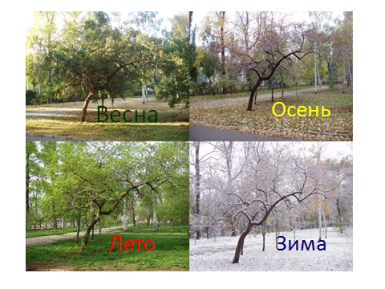 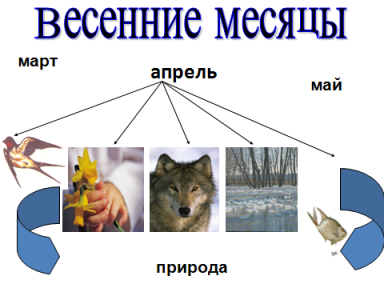 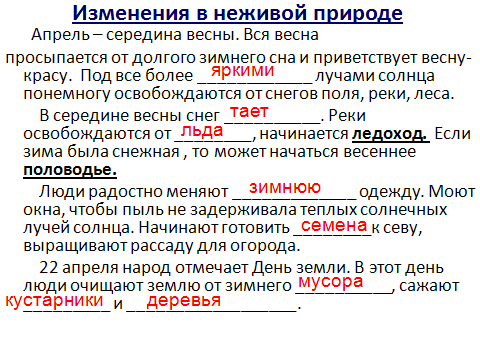 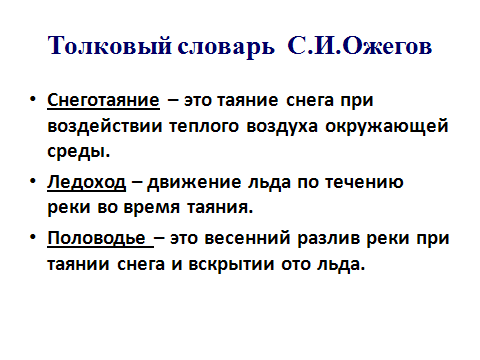 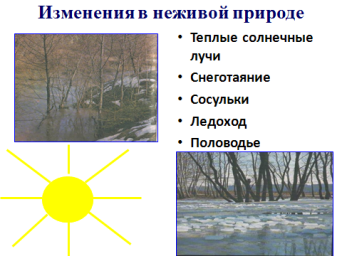 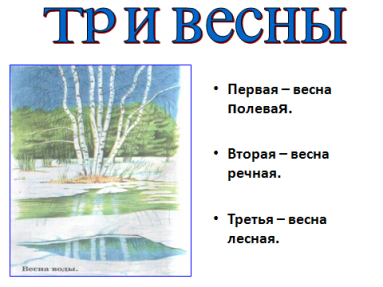 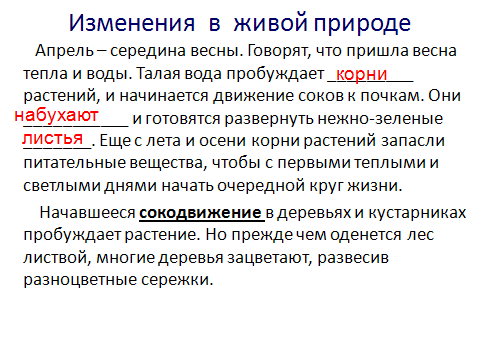 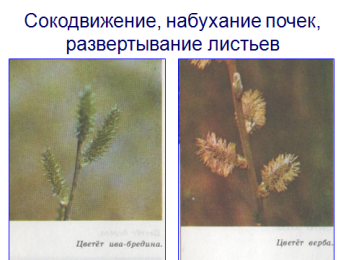 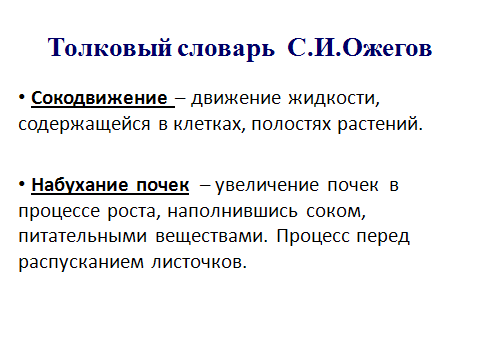 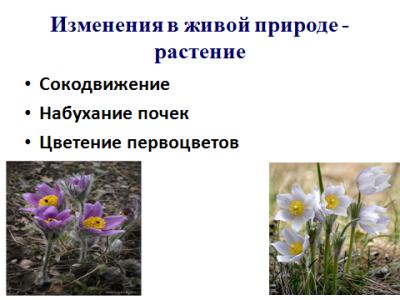 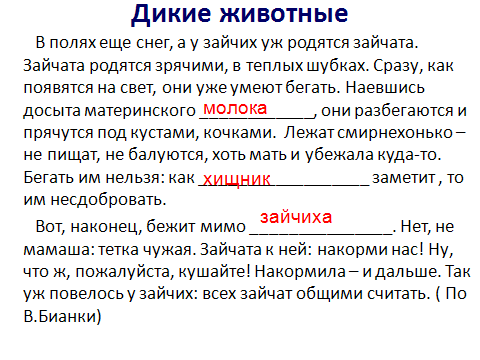 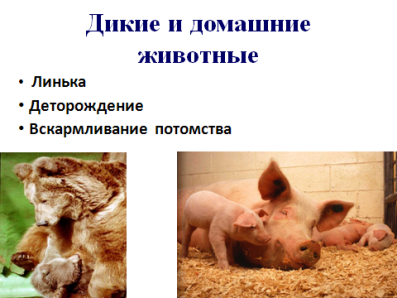 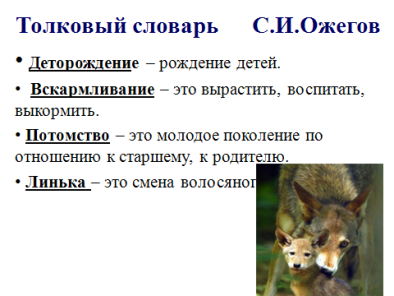 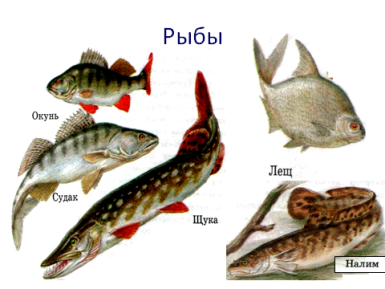 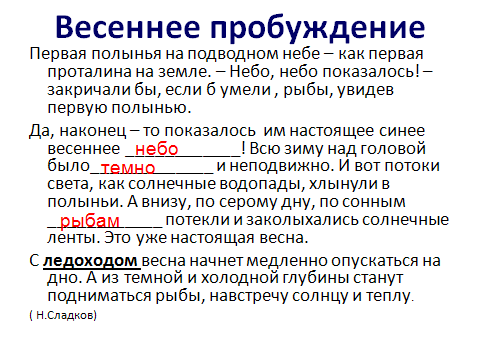 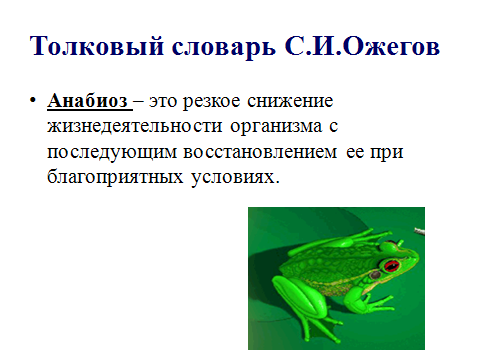 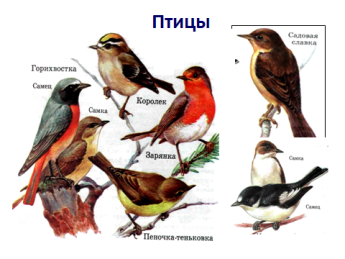 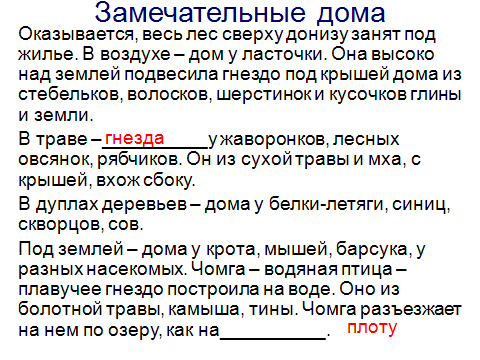 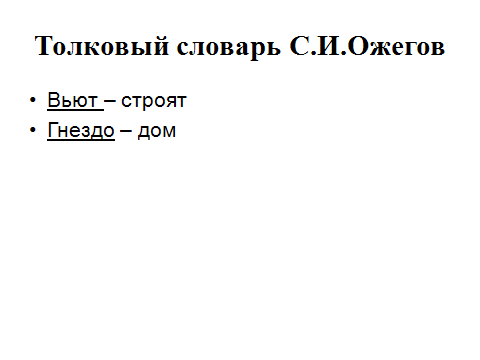 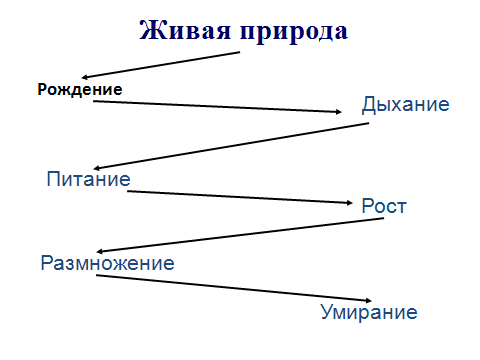 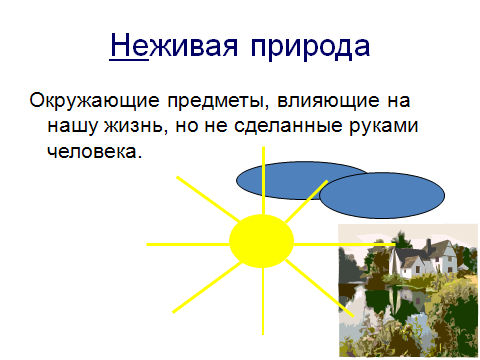 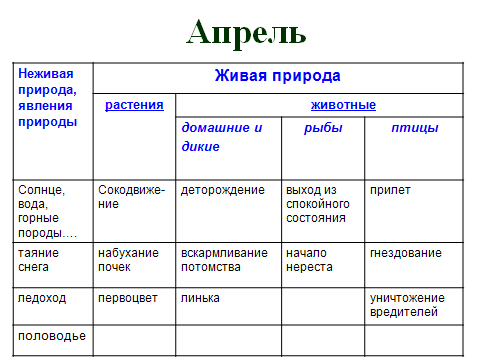 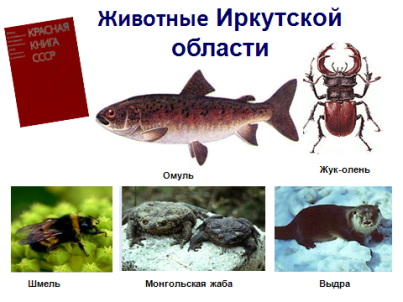 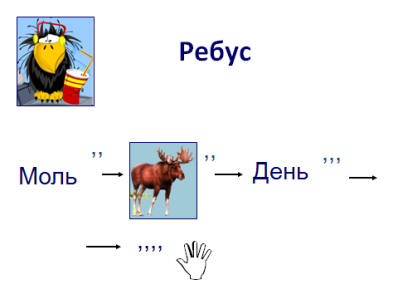 Этап, цельСодержаниеФормы и методыОпределение темы  У: 1) На уроке главными будут фразы и слова: «Узнал», «Догадался», «Хочу сказать». Нас ждут открытия. Какие они будут? Большие или маленькие? У каждого они будут свои. А чтобы не сбиться с правильного пути, мы будем работать по карте открытий.2) Отгадав загадку и ответив на вопросы, вы сможете отгадать тему урока и основные его направления:Кончилось время снега и льдаБерег реки затопляет вода.День удлиняется, ночь убываетКак это время, скажи, называют? (Весна)Про какой весенний месяц говорят: « Зима весну пугает, да все равно тает?» (март)Зеленеет даль полей, запевает соловей? (май)Этот месяц называют снегогоном. Что это за месяц?( апрель)                   3) Назовите тему урока?Беседа - фронтальноОрганизация целеполаганияУ: Тема: Весенние изменения в природе. У: По каким тропам мы должны пройти, чтобы узнать, что происходит весной? Рассмотрите карту открытий!У: Какую цель вы хотите поставить себе, для полного изучения темы урока? Запишите цель и в конце урока скажете, достигли вы ее или нет?У: Прежде чем мы начнем урок, отметьте сейчас свои знания на линеечке по заданной теме урока. ( самоанализ и самооценка)  У:  На этом уроке вы будете создавать книжку-помощницу по теме урока, вставлять пропущенный текст, подбирать подходящие по смыслу рисунки, используя ИКТ;  работать со словарем Ожегова.Индивидуальная работаПостановка детьми собственных целей (самоактуализация, предполагаемые ответы)Уч.: 1. Нам нужно узнать, что происходит в неживой природе, с наступлением апреля.2. Какая будет погода, что происходит с ледяными реками.3. « Пробуждение» растений ото сна.4. Изменения в живой природе. 5.Поведение  рыб.  «Пробуждение» рыб.6.Что интересного происходит в жизни птиц и животных.Изучение нового материала через практическое действие1)Разбивка на группы:На паре лежат знаки-картинки весенних измененийЗадание:выберите интересное для вас направление.По итоговому выбору направлений формируются группы.2) Выполнение заданий в группах.3) Организация анализа с опорой на технологическую карту.Групповая форма работы15 обучающихся по 3 ч. = 5 групп1 группа – неживая природа. Индивидуальное сообщение.2 группа – живая природа: растения. Индивидуальное сообщение на тему: «Первоцветы Иркутской области. Красная книга» 3,4,5 группы – живая природа: животные и птицы. Индивидуальные сообщения на тему:«Животные», « Рыбы», « Птицы».Время работы 10 минут.После окончания работы проходит анализ работ каждой группы. Обучающиеся других групп включены в совместную деятельность.Правила работы группы ( распределение ролей по количеству этапов работы; возможно использование компьютера)Группа работает с текстом и создает слайды презентации ( либо книжку-помощницу),вставляет пропущенные слова, подбирает подходящие по смыслу графические объекты, использует толковый словарь Даля или электронный словарь, объясняет лексическое значение выделенных слов). По окончанию работы каждая группа представляет свой продукт.Подведем промежуточный итогВзаимопроверкаСамоконтроль, взаимоконтрольПервичное закрепление материалаРабота с текстом: Внимательно прочитай текст. Определи главную мысль. Озаглавь текст. Вставь пропущенные слова. Объясни значимость этих слов, используй словарь (электронный или толковый), объясни лексическое значение выделенных слов: ледоход и половодье.Распределение ролей:1 ученик – читает текст и определяет главную мысль;2 ученик – ответственный за вставленные слова;3 ученик – объясняет лексическое значение выделенных слов, используя словарь.Обобщение и закрепление изученного материалаАнализ изученного материала.Использование научного материала в жизни людей.Коллективное творчество.Коллективная самостоятельная работа группПодведение итоговПроверь, что узнал сам и твой друг.Беседа, фронтально, самоанализ.Этап, цельСодержаниеРезультатОпределение темыЯ буду1 группа (изменения в неживой природе - ледоход).ЗАДАНИЕ:Внимательно прочитай текст. Определи главную мысль. Озаглавь текст. Вставь пропущенные слова.     Апрель – середина весны. Вся весна просыпается от долгого зимнего сна и приветствует весну-красу.  Под все более ------------------- лучами солнца понемногу освобождаются от снегов поля, реки, леса. В середине весны снег-----------------------. Реки освобождаются ото ------------------------, начинается ледоход.  Если зима была снежная, то может начаться половодье.Люди радостно меняют ------------------ одежду. Моют окна, чтобы пыль не задерживала теплых солнечных лучей солнца. Начинают готовить ------------------------- к севу, выращивают рассаду для огорода. 22 апреля народ отмечает День земли. В этот день люди очищают землю от зимнего _________________ , сажают ___________________ и _____________________________.Тема:Знакомство с темой Я хочу узнатьИспользуй словарь (Электронный или Толковый), объясни лексическое значение выделенных слов: ледоход и половодье.Используй приема «Инсерт» (пометки на полях), подчеркни непонятные слова, если не можешь сам разобраться со словами, используй помощь ребят или учителя!Складывай в «корзину идей» изученные и понятные слова.Ты выполнил задание? Оцени себя по оценочной шкале!Подведем итог своей работыПроверь , что узнал сам и что узнал твой сосед.+ или - Презентация группыДеятельность обучающихся1 ученик –  читает текст и определяет главную мысль.2 ученик -   читает вставленные слова 3 ученик -   объясняет лексическое значение выделенных слов, используя словарь Слушаем индивидуальное сообщение о признаках изменения в неживой природе в нашем городе.Оценивай  себя по этапам выполнения работы по оценочной шкале:1)2)3)Напиши, что узнал нового!?Подведем итогиПроверь, что узнал сам. Вспомни свою цель перед началом урока! Она решена?Да                                    НетЕсли решена, то используй разные источники информации и подготовь еще интересные факты из жизни природы в весенний период!Если не решена, еще раз прочитай и проанализируй задание, пытайся решить  ее САМ! Если на получается обратись за помощью к друзьям, учителю.Попутного ветра! Беги вперед, мой друг, навстречу Новым открытиям!Неживая природа, явления природыЖивая природаЖивая природаЖивая природаЖивая природаНеживая природа, явления природырастенияживотныеживотныеживотныеНеживая природа, явления природырастениядомашние идикиерыбыптицыСолнце, вода, горные породы….Сокодвиже-ниетаяние снеганабухание почекледоходпервоцветполоводьеЭтап, цельСодержаниеРезультатОпределение темыЯ будуКарточка№ 2.  Растения – первоцветы - подснежники ЗАДАНИЕ:Внимательно прочитай текст. Определи главную мысль. Озаглавь текст. Вставь пропущенные слова.        Апрель – середина весны. Говорят, что пришла весна тепла и воды. Талая вода пробуждает _________ растений, и начинается движение соков к почкам, которые готовятся развернуть свои нежно-зеленые листочки. Еще с лета и осени корни растений запасли питательные вещества, чтобы с первыми теплыми и светлыми днями начать очередной круг жизни. Начавшеесясокодвижениев деревьях и кустарниках пробуждает попки. Они _____________ и готовятся развернуть _______________.  Но прежде чем оденется лес листвой, многие деревья зацветают, развесив разноцветные сережки.Тема:Знакомство с темой Я хочу узнать   Используй словарь (электронный или толковый), объясни лексическое значение выделенных слов: сокодвижение, набухание почек.Используй приема «Инсерт» (пометки на полях), подчеркни непонятные слова, если не можешь сам разобраться со словами, используй помощь ребят или учителя!Складывай в «корзину идей» изученные и понятные слова.Ты выполнил задание? Оцени себя по оценочной шкале!Подведем итог своей работыПроверь , что узнал сам и что узнал твой сосед.+ или - Презентация группыДеятельность обучающихся1 ученик –  читает текст и определяет главную мысль.2 ученик -   читает вставленные слова 3 ученик -   объясняет лексическое значение выделенных слов, используя словарь Слушаем индивидуальное сообщение о признаках изменения в неживой природе в нашем городе.Оценивай  себя по этапам выполнения работы по оценочной шкале:1)2)3)Напиши, что узнал нового!?Подведем общий итогПроверь, что узнал сам. Вспомни свою цель перед началом урока! Она решена?Да                                    НетЕсли решена, то используй разные источники информации и подготовь еще интересные факты из жизни природы в весенний период!Если не решена, еще раз прочитай и проанализируй задание, пытайся решить  ее САМ! Попутного ветра! Беги вперед, мой друг, навстречу Новым открытиям!Неживая природа, явления природыЖивая природаЖивая природаЖивая природаЖивая природаНеживая природа, явления природырастенияживотныеживотныеживотныеНеживая природа, явления природырастениядомашние идикиерыбыптицыСолнце, вода, горные породы….Сокодвижениедеторождениетаяние снеганабухание почеквскармливание потомстваледоходпервоцветлинькаполоводьеЭтап, цельСодержаниеРезультатОпределение темыЯ будуКарточка №3.  Дикие животные .ЗАДАНИЕ:1.Внимательно прочитай текст. Определи главную мысль. 2.Озаглавь текст. 3.Вставь пропущенные слова.       В полях еще снег, а у зайчих уж родятся зайчата. Зайчата родятся зрячими, в теплых шубках. Сразу, как появятся на свет, они уже умеют бегать. Наевшись досыта материнского ____________, они разбегаются и прячутся под кустами, кочками. Лежат смирнехонько – не пищат, не балуются, хоть мать и убежала куда-то. Бегать им нельзя: как __________________ заметит,  то им несдобровать. Вот, наконец, бежит мимо _______________. Нет, не мамаша: тетка чужая. Зайчата к ней: накорми нас! Ну, что ж, пожалуйста, кушайте! Накормила – и дальше.Так уж повелось у зайчих: всех зайчат общими считать. ( По В.Бианки)Тема:Знакомство с темой Я хочу узнать   Используй словарь (электронный или толковый), объясни лексическое значение выделенных слов: деторождение, вскармливание, потомство.Используй приема «Инсерт» (пометки на полях), подчеркни непонятные слова, если не можешь сам разобраться со словами, используй помощь ребят или учителя!Складывай в «корзину идей» изученные и понятные слова.Ты выполнил задание? Оцени себя по оценочной шкале!Подведем итог своей работыПроверь, что узнал сам и что узнал твой сосед.+ или - Презентация группыДеятельность обучающихся1 ученик –  читает текст и определяет главную мысль.2 ученик -   читает вставленные слова 3 ученик -   объясняет лексическое значение выделенных слов, используя словарь Слушаем индивидуальное сообщение о признаках изменения в неживой природе в нашем городе.Оценивай  себя по этапам выполнения работы по оценочной шкале:1)2)3)Напиши, что узнал нового!?Подведем итогиПроверь, что узнал сам. Вспомни свою цель перед началом урока! Она решена?Да                                    НетЕсли решена, то используй разные источники информации и подготовь еще интересные факты из жизни природы в весенний период!Если не решена, еще раз прочитай и проанализируй задание, пытайся решить  ее САМ! Попутного ветра! Беги вперед, мой друг, навстречу Новым открытиям!Этап, цельСодержаниеРезультатОпределение темыЯ будуКарточка №4.  Весенние изменения в жизни рыб ЗАДАНИЕ:1.Внимательно прочитай текст. Определи главную мысль. 2.Озаглавь текст. 3.Вставь пропущенные слова.     Первая полынья на подводном небе – как первая проталина на земле. – Небо, небо показалось! – закричали бы, если б умели , рыбы, увидев первую полынью.Да, наконец – то показалось  им настоящее синее весеннее ____________! Всю зиму над головой было_____________ и неподвижно. И вот потоки света, как солнечные водопады, хлынули в полыньи. А внизу, по серому дну, по сонным ____________ потекли и заколыхались солнечные ленты. Это уже настоящая весна. С ледоходом весна начнет медленно опускаться на дно. А из темной и холодной глубины станут подниматься рыбы, навстречу солнцу и теплу. ( Н.Сладков)Тема:Знакомство с темой Я хочу узнать   Используй словарь (электронный или толковый), объясни лексическое значение выделенных слов: деторождение, вскармливание, потомство.Используй приема «Инсерт» (пометки на полях), подчеркни непонятные слова, если не можешь сам разобраться со словами, используй помощь ребят или учителя!Складывай в «корзину идей» изученные и понятные слова.Ты выполнил задание? Оцени себя по оценочной шкале!Подведем итог своей работыПроверь , что узнал сам и что узнал твой сосед.+ или - Презентация группыДеятельность обучающихся1 ученик –  читает текст и определяет главную мысль.2 ученик -   читает вставленные слова 3 ученик -   объясняет лексическое значение выделенных слов, используя словарь Слушаем индивидуальное сообщение о признаках изменения в неживой природе в нашем городе.Оценивай  себя по этапам выполнения работы по оценочной шкале:1)2)3)Напиши, что узнал нового!?Подведем итогиПроверь, что узнал сам. Вспомни свою цель перед началом урока! Она решена?Да                                    НетЕсли решена, то используй разные источники информации и подготовь еще интересные факты из жизни природы в весенний период!Если не решена, еще раз прочитай и проанализируй задание, пытайся решить  ее САМ! Попутного ветра! Беги вперед, мой друг, навстречу Новым открытиям!Неживая природа, явления природыЖивая природаЖивая природаЖивая природаЖивая природаНеживая природа, явления природырастенияживотныеживотныеживотныеНеживая природа, явления природырастениядомашние идикиерыбыптицыСолнце, вода, горные породы….Сокодвиже-ниедеторождениевыход из спокойного состояниятаяние снеганабухание почеквскармливание потомстваначало нересталедоходпервоцветлинькаполоводьеЭтап, цельСодержаниеРезультатОпределение темыЯ будуКарточка №5.  Весенние изменения в жизни птицЗАДАНИЕ:1.Внимательно прочитай текст. Определи главную мысль.  2.Озаглавь текст. 3.Вставь пропущенные слова.       Оказывается, весь лес сверху донизу занят под жилье. В воздухе – дом у ласточки. Она высоко над землей подвесила под крышей дома из стебельков, волосков, шерстинок и кусочков глины и земли.  В траве – дома у жаворонков, лесных овсянок, рябчиков. Он из сухой травы и мха, с крышей, вхож сбоку.  В дуплах деревьев – дома у белки-летяги, _______, синиц, скворцов, сов.  Под землей – дома у крота, мышей, барсука, у разных насекомых. Чомга – водяная птица – плавучее гнездо построила на воде. Оно из болотной травы, камыша, тины. Чомга разъезжает на нем по озеру, как на плоту.Тема:Знакомство с темой Я хочу узнать   Используй словарь (электронный или толковый), объясни лексическое значение выделенных слов: вьютИспользуй приема «Инсерт» (пометки на полях), подчеркни непонятные слова, если не можешь сам разобраться со словами, используй помощь ребят или учителя!Складывай в «корзину идей» изученные и понятные слова.Ты выполнил задание? Оцени себя по оценочной шкале!Подведем итог своей работыПроверь , что узнал сам и что узнал твой сосед.+ или - Презентация группыДеятельность обучающихся1 ученик –  читает текст и определяет главную мысль.2 ученик -   читает вставленные слова 3 ученик -   объясняет лексическое значение выделенных слов, используя словарь Слушаем индивидуальное сообщение о признаках изменения в неживой природе в нашем городе.Оценивай  себя по этапам выполнения работы по оценочной шкале:1)2)3)Напиши, что узнал нового!?Подведем итогиПроверь, что узнал сам. Вспомни свою цель перед началом урока! Она решена?Да                                    НетЕсли решена, то используй разные источники информации и подготовь еще интересные факты из жизни природы в весенний период!Если не решена, еще раз прочитай и проанализируй задание, пытайся решить  ее САМ! Попутного ветра! Беги вперед, мой друг, навстречу Новым открытиям!Неживая природа, явления природыЖивая природаЖивая природаЖивая природаЖивая природаНеживая природа, явления природырастенияживотныеживотныеживотныеНеживая природа, явления природырастениядомашние идикиерыбыптицыСолнце, вода, горные породы….Сокодвиже-ниедеторождениевыход из спокойного состоянияприлеттаяние снеганабухание почеквскармливание потомстваначало нерестагнездованиетаяние снеганабухание почеквскармливание потомстваначало нерестаоткладывание яиц таяние снеганабухание почеквскармливание потомстваначало нереставысиживание птенцовледоходпервоцветлинькауничтожение вредителейполоводьеЭтап, цельСодержаниеРезультатОпределение темыЯ буду1 группа (изменения в неживой природе - ледоход).ЗАДАНИЕ:Внимательно прочитай текст. Определи главную мысль. Озаглавь текст. Вставь пропущенные слова.     Апрель – середина весны. Вся весна просыпается от долгого зимнего сна и приветствует весну-красу.  Под все более ------------------- лучами солнца понемногу освобождаются от снегов поля, реки, леса. В середине весны снег-----------------------. Реки освобождаются ото ------------------------, начинается ледоход.  Если зима была снежная, то может начаться половодье.Люди радостно меняют ------------------ одежду. Моют окна, чтобы пыль не задерживала теплых солнечных лучей солнца. Начинают готовить ------------------------- к севу, выращивают рассаду для огорода. 22 апреля народ отмечает День земли. В этот день люди очищают землю от зимнего _________________ , сажают ___________________ и _____________________________.Тема:Знакомство с темой Я хочу узнатьИспользуй словарь (Электронный или Толковый), объясни лексическое значение выделенных слов: ледоход и половодье.Используй приема «Инсерт» (пометки на полях), подчеркни непонятные слова, если не можешь сам разобраться со словами, используй помощь ребят или учителя!Складывай в «корзину идей» изученные и понятные слова.Ты выполнил задание? Оцени себя по оценочной шкале!Подведем итог своей работыПроверь , что узнал сам и что узнал твой сосед.+ или - Презентация группыДеятельность обучающихся1 ученик –  читает текст и определяет главную мысль.2 ученик -   читает вставленные слова 3 ученик -   объясняет лексическое значение выделенных слов, используя словарь Слушаем индивидуальное сообщение о признаках изменения в неживой природе в нашем городе.Оценивай  себя по этапам выполнения работы по оценочной шкале:1)2)3)Напиши, что узнал нового!?Подведем итогиПроверь, что узнал сам. Вспомни свою цель перед началом урока! Она решена?Да                                    НетЕсли решена, то используй разные источники информации и подготовь еще интересные факты из жизни природы в весенний период!Если не решена, еще раз прочитай и проанализируй задание, пытайся решить  ее САМ! Если на получается обратись за помощью к друзьям, учителю.Попутного ветра! Беги вперед, мой друг, навстречу Новым открытиям!Неживая природа, явления природыЖивая природаЖивая природаЖивая природаЖивая природаНеживая природа, явления природырастенияживотныеживотныеживотныеНеживая природа, явления природырастениядомашние идикиерыбыптицыСолнце, вода, горные породы….Сокодвиже-ниетаяние снеганабухание почекледоходпервоцветполоводьеЭтап, цельСодержаниеРезультатОпределение темыЯ будуКарточка№ 2.  Растения – первоцветы - подснежники ЗАДАНИЕ:Внимательно прочитай текст. Определи главную мысль. Озаглавь текст. Вставь пропущенные слова.        Апрель – середина весны. Говорят, что пришла весна тепла и воды. Талая вода пробуждает _________ растений, и начинается движение соков к почкам, которые готовятся развернуть свои нежно-зеленые листочки. Еще с лета и осени корни растений запасли питательные вещества, чтобы с первыми теплыми и светлыми днями начать очередной круг жизни. Начавшеесясокодвижениев деревьях и кустарниках пробуждает попки. Они _____________ и готовятся развернуть _______________.  Но прежде чем оденется лес листвой, многие деревья зацветают, развесив разноцветные сережки.Тема:Знакомство с темой Я хочу узнать   Используй словарь (электронный или толковый), объясни лексическое значение выделенных слов: сокодвижение, набухание почек.Используй приема «Инсерт» (пометки на полях), подчеркни непонятные слова, если не можешь сам разобраться со словами, используй помощь ребят или учителя!Складывай в «корзину идей» изученные и понятные слова.Ты выполнил задание? Оцени себя по оценочной шкале!Подведем итог своей работыПроверь , что узнал сам и что узнал твой сосед.+ или - Презентация группыДеятельность обучающихся1 ученик –  читает текст и определяет главную мысль.2 ученик -   читает вставленные слова 3 ученик -   объясняет лексическое значение выделенных слов, используя словарь Слушаем индивидуальное сообщение о признаках изменения в неживой природе в нашем городе.Оценивай  себя по этапам выполнения работы по оценочной шкале:1)2)3)Напиши, что узнал нового!?Подведем общий итогПроверь, что узнал сам. Вспомни свою цель перед началом урока! Она решена?Да                                    НетЕсли решена, то используй разные источники информации и подготовь еще интересные факты из жизни природы в весенний период!Если не решена, еще раз прочитай и проанализируй задание, пытайся решить  ее САМ! Попутного ветра! Беги вперед, мой друг, навстречу Новым открытиям!Неживая природа, явления природыЖивая природаЖивая природаЖивая природаЖивая природаНеживая природа, явления природырастенияживотныеживотныеживотныеНеживая природа, явления природырастениядомашние идикиерыбыптицыСолнце, вода, горные породы….Сокодвижениедеторождениетаяние снеганабухание почеквскармливание потомстваледоходпервоцветлинькаполоводьеЭтап, цельСодержаниеРезультатОпределение темыЯ будуКарточка №3.  Дикие животные .ЗАДАНИЕ:1.Внимательно прочитай текст. Определи главную мысль. 2.Озаглавь текст. 3.Вставь пропущенные слова.       В полях еще снег, а у зайчих уж родятся зайчата. Зайчата родятся зрячими, в теплых шубках. Сразу, как появятся на свет, они уже умеют бегать. Наевшись досыта материнского ____________, они разбегаются и прячутся под кустами, кочками. Лежат смирнехонько – не пищат, не балуются, хоть мать и убежала куда-то. Бегать им нельзя: как __________________ заметит,  то им несдобровать. Вот, наконец, бежит мимо _______________. Нет, не мамаша: тетка чужая. Зайчата к ней: накорми нас! Ну, что ж, пожалуйста, кушайте! Накормила – и дальше.Так уж повелось у зайчих: всех зайчат общими считать. ( По В.Бианки)Тема:Знакомство с темой Я хочу узнать   Используй словарь (электронный или толковый), объясни лексическое значение выделенных слов: деторождение, вскармливание, потомство.Используй приема «Инсерт» (пометки на полях), подчеркни непонятные слова, если не можешь сам разобраться со словами, используй помощь ребят или учителя!Складывай в «корзину идей» изученные и понятные слова.Ты выполнил задание? Оцени себя по оценочной шкале!Подведем итог своей работыПроверь , что узнал сам и что узнал твой сосед.+ или - Презентация группыДеятельность обучающихся1 ученик –  читает текст и определяет главную мысль.2 ученик -   читает вставленные слова 3 ученик -   объясняет лексическое значение выделенных слов, используя словарь Слушаем индивидуальное сообщение о признаках изменения в неживой природе в нашем городе.Оценивай  себя по этапам выполнения работы по оценочной шкале:1)2)3)Напиши, что узнал нового!?Подведем итогиПроверь, что узнал сам. Вспомни свою цель перед началом урока! Она решена?Да                                    НетЕсли решена, то используй разные источники информации и подготовь еще интересные факты из жизни природы в весенний период!Если не решена, еще раз прочитай и проанализируй задание, пытайся решить  ее САМ! Попутного ветра! Беги вперед, мой друг, навстречу Новым открытиям!Этап, цельСодержаниеРезультатОпределение темыЯ будуКарточка №4.  Весенние изменения в жизни рыб ЗАДАНИЕ:1.Внимательно прочитай текст. Определи главную мысль. 2.Озаглавь текст. 3.Вставь пропущенные слова.     Первая полынья на подводном небе – как первая проталина на земле. – Небо, небо показалось! – закричали бы, если б умели , рыбы, увидев первую полынью.Да, наконец – то показалось  им настоящее синее весеннее ____________! Всю зиму над головой было_____________ и неподвижно. И вот потоки света, как солнечные водопады, хлынули в полыньи. А внизу, по серому дну, по сонным ____________ потекли и заколыхались солнечные ленты. Это уже настоящая весна. С ледоходом весна начнет медленно опускаться на дно. А из темной и холодной глубины станут подниматься рыбы, навстречу солнцу и теплу. ( Н.Сладков)Тема:Знакомство с темой Я хочу узнать   Используй словарь (электронный или толковый), объясни лексическое значение выделенных слов: деторождение, вскармливание, потомство.Используй приема «Инсерт» (пометки на полях), подчеркни непонятные слова, если не можешь сам разобраться со словами, используй помощь ребят или учителя!Складывай в «корзину идей» изученные и понятные слова.Ты выполнил задание? Оцени себя по оценочной шкале!Подведем итог своей работыПроверь , что узнал сам и что узнал твой сосед.+ или - Презентация группыДеятельность обучающихся1 ученик –  читает текст и определяет главную мысль.2 ученик -   читает вставленные слова 3 ученик -   объясняет лексическое значение выделенных слов, используя словарь Слушаем индивидуальное сообщение о признаках изменения в неживой природе в нашем городе.Оценивай  себя по этапам выполнения работы по оценочной шкале:1)2)3)Напиши, что узнал нового!?Подведем итогиПроверь, что узнал сам. Вспомни свою цель перед началом урока! Она решена?Да                                    НетЕсли решена, то используй разные источники информации и подготовь еще интересные факты из жизни природы в весенний период!Если не решена, еще раз прочитай и проанализируй задание, пытайся решить  ее САМ! Попутного ветра! Беги вперед, мой друг, навстречу Новым открытиям!Неживая природа, явления природыЖивая природаЖивая природаЖивая природаЖивая природаНеживая природа, явления природырастенияживотныеживотныеживотныеНеживая природа, явления природырастениядомашние идикиерыбыптицыСолнце, вода, горные породы….Сокодвиже-ниедеторождениевыход из спокойного состояниятаяние снеганабухание почеквскармливание потомстваначало нересталедоходпервоцветлинькаполоводьеЭтап, цельСодержаниеРезультатОпределение темыЯ будуКарточка №5.  Весенние изменения в жизни птицЗАДАНИЕ:1.Внимательно прочитай текст. Определи главную мысль.  2.Озаглавь текст. 3.Вставь пропущенные слова.       Оказывается, весь лес сверху донизу занят под жилье. В воздухе – дом у ласточки. Она высоко над землей подвесила под крышей дома из стебельков, волосков, шерстинок и кусочков глины и земли.  В траве – дома у жаворонков, лесных овсянок, рябчиков. Он из сухой травы и мха, с крышей, вхож сбоку.  В дуплах деревьев – дома у белки-летяги, _______, синиц, скворцов, сов.  Под землей – дома у крота, мышей, барсука, у разных насекомых. Чомга – водяная птица – плавучее гнездо построила на воде. Оно из болотной травы, камыша, тины. Чомга разъезжает на нем по озеру, как на плоту.Тема:Знакомство с темой Я хочу узнать   Используй словарь (электронный или толковый), объясни лексическое значение выделенных слов: вьютИспользуй приема «Инсерт» (пометки на полях), подчеркни непонятные слова, если не можешь сам разобраться со словами, используй помощь ребят или учителя!Складывай в «корзину идей» изученные и понятные слова.Ты выполнил задание? Оцени себя по оценочной шкале!Подведем итог своей работыПроверь , что узнал сам и что узнал твой сосед.+ или - Презентация группыДеятельность обучающихся1 ученик –  читает текст и определяет главную мысль.2 ученик -   читает вставленные слова 3 ученик -   объясняет лексическое значение выделенных слов, используя словарь Слушаем индивидуальное сообщение о признаках изменения в неживой природе в нашем городе.Оценивай  себя по этапам выполнения работы по оценочной шкале:1)2)3)Напиши, что узнал нового!?Подведем итогиПроверь, что узнал сам. Вспомни свою цель перед началом урока! Она решена?Да                                    НетЕсли решена, то используй разные источники информации и подготовь еще интересные факты из жизни природы в весенний период!Если не решена, еще раз прочитай и проанализируй задание, пытайся решить  ее САМ! Попутного ветра! Беги вперед, мой друг, навстречу Новым открытиям!Неживая природа, явления природыЖивая природаЖивая природаЖивая природаЖивая природаНеживая природа, явления природырастенияживотныеживотныеживотныеНеживая природа, явления природырастениядомашние идикиерыбыптицыСолнце, вода, горные породы….Сокодвиже-ниедеторождениевыход из спокойного состоянияприлеттаяние снеганабухание почеквскармливание потомстваначало нерестагнездованиетаяние снеганабухание почеквскармливание потомстваначало нерестаоткладывание яиц таяние снеганабухание почеквскармливание потомстваначало нереставысиживание птенцовледоходпервоцветлинькауничтожение вредителейполоводьеНеживая природа, явления природыЖивая природаЖивая природаЖивая природаЖивая природаНеживая природа, явления природырастенияживотныеживотныеживотныеНеживая природа, явления природырастениядомашние идикиерыбыптицыСолнце, вода, горные породы….таяние снегаледоходполоводьеНеживая природа, явления природыЖивая природаЖивая природаЖивая природаЖивая природаНеживая природа, явления природырастенияживотныеживотныеживотныеНеживая природа, явления природырастениядомашние идикиерыбыптицыСолнце, вода, горные породы….Сокодвиже-ниетаяние снеганабухание почекледоходпервоцветполоводьеНеживая природа, явления природыЖивая природаЖивая природаЖивая природаЖивая природаНеживая природа, явления природырастенияживотныеживотныеживотныеНеживая природа, явления природырастениядомашние идикиерыбыптицыСолнце, вода, горные породы….Сокодвиже-ниедеторождениетаяние снеганабухание почеквскармливание потомстваледоходпервоцветлинькаполоводьеНеживая природа, явления природыЖивая природаЖивая природаЖивая природаЖивая природаНеживая природа, явления природырастенияживотныеживотныеживотныеНеживая природа, явления природырастениядомашние идикиерыбыптицыСолнце, вода, горные породы….Сокодвиже-ниедеторождениевыход из спокойного состояниятаяние снеганабухание почеквскармливание потомстваначало нересталедоходпервоцветлинькаполоводьеНеживая природа, явления природыЖивая природаЖивая природаЖивая природаЖивая природаНеживая природа, явления природырастенияживотныеживотныеживотныеНеживая природа, явления природырастениядомашние идикиерыбыптицыСолнце, вода, горные породы….Сокодвиже-ниедеторождениевыход из спокойного состоянияприлеттаяние снеганабухание почеквскармливание потомстваначало нерестагнездованиетаяние снеганабухание почеквскармливание потомстваначало нерестаоткладывание яиц таяние снеганабухание почеквскармливание потомстваначало нереставысиживание птенцовледоходпервоцветлинькауничтожение вредителейполоводье